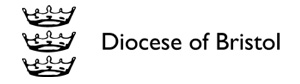 Praying for OrdinandsPray for those to be ordained Deacon on Sunday 3rd July 2021 by Bishop Viv.   Pray also for the Benefices in which they will serve and for their Training Incumbents.Pray for those to be ordained Priest on Saturday 2nd July 2021 by Bishop Viv. Pray also for the Benefices in which they serve and for their Training Incumbents.CandidateBeneficeTraining IncumbentWayne CullumRedlandWill FairbairnSharon GleedGauzebrook Group and North Wilts Mission AreaAdam BeaumontSarah HeywoodMalmesbury and Upper Avon and North Wilts Mission AreaOliver RossSonia HomeAvonside Mission AreaJema BallEleanor HugginsSt Michael’s Stoke BishopTom BenyonRegan MearesSoundwellLisa WigmoreRosemary RadcliffeWarmley, Syston and BittonJeremy AndrewJulie SummersAvonside Mission AreaSimon PotterBen ThompsonFromeside Benefice and Yate and Fromeside Mission AreaMalcolm StrangeCandidateBeneficeTraining IncumbentJosh BradshawSt Nicholas, Bristol (Resourcing Church), St Andrews, Hartcliffe & WithywoodToby FlintCaroline BucklandBarton Hill and WhitehallNicola ColemanAnton CampbellChippenham with Tytherton LucasRod KeyMelanie GriffithsLawrence Weston and AvonmouthAndy MurrayRuth HardingFrenchay and StapletonCharles SugdenNicola HarrisBristol Cathedral & Chaplain for HousingJonnie ParkinChris HunterWroughton and WichelstowePhil HarrisonErrol KingLawrence Weston and AvonmouthAndy MurraySarah MatthewsEaston Christian Family CentreDavid MooreWanda MorrisYate and Fromeside Mission AreaIan WallaceDiane SimmsAll Saints and St Mary FishpondsLizzie Kesteven